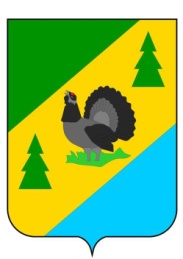 РОССИЙСКАЯ ФЕДЕРАЦИЯИРКУТСКАЯ ОБЛАСТЬАЛЗАМАЙСКОЕ МУНИЦИПАЛЬНОЕ ОБРАЗОВАНИЕАДМИНИСТРАЦИЯПОСТАНОВЛЕНИЕ № 159г. Алзамайот 24 июля 2023 г.     О наделении организации, осуществляющейтеплоснабжение и горячее водоснабжение статусом гарантирующей организации в Алзамайском муниципальном образовании          В соответствии с Федеральным Законом РФ от 6 октября 2003 года № 131-ФЗ «Об общих принципах организации местного самоуправления в Российской Федерации», Федеральным Законом от 27.07.2010 № 190-ФЗ  «О теплоснабжении», руководствуясь статьей 47 Устава Алзамайского муниципального образования,  на основании концессионного соглашения № 05-52-2/19 в отношении объектов теплоснабжения и горячего водоснабжения в Алзамайском муниципальном образовании от 21.02.2019 года находящихся в муниципальной собственности администрации Алзамайского муниципального образования, с обществом с ограниченной ответственностью «ХОРС», администрация Алзамайского муниципального образования	ПОСТАНОВЛЯЕТ:           1. Наделить статусом гарантирующей организации в сфере теплоснабжения и горячего водоснабжения на территории Алзамайского муниципального образования общество с ограниченной ответственностью «ХОРС» (ООО «ХОРС») на период действия концессионного соглашения № 05-52-2/19 в отношении объектов теплоснабжения и горячего водоснабжения Алзамайского муниципального образования от 21.02.2019 года (срок действия соглашения 9 лет, до 20.02.2028 г.)    2. Определить зону деятельности гарантирующей организации ООО «ХОРС» – в соответствии с границами территории Алзамайского муниципального образования утвержденными Законом Иркутской области от 16.12.2004г. № 86-ОЗ «О статусе и границах муниципальных образований Нижнеудинского района Иркутской области».   3. ООО «ХОРС» обеспечить устойчивое и бесперебойное теплоснабжение и горячее водоснабжение в соответствии с требованиями законодательства РФ.            4. Информировать жителей Алзамайского муниципального образования посредством опубликования настоящего постановления в газете «Вестник Алзамайского муниципального образования» и на сайте Алзамайского муниципального образования www.alzamai.ru.  5.  Постановление вступает в силу с момента его подписания.6. Контроль за выполнением постановления возложить на заместителя главы администрации Алзамайского муниципального образования.Глава Алзамайского муниципального образования                                                                                  А.В. Лебедев